中国新地产设计大会·年度住宅公寓设计师评选（2021-2022）参 评 申 请 表填表说明：1.图片需另附文件（要求：jpg格式，无水印，每张300dpi以上，包括整体空间图、局部空间图、CAD平面图在内的图片不超过10张），并连同本申请表以压缩文件格式提交；压缩文件统一命名：“奖项类别 +参评者名称+项目名称”；2.提交日期：须于2021年9月20日或之前发送至指定邮箱：aoad@gzdesignweek.com。第一部分参评设计师基本资料（*为必填）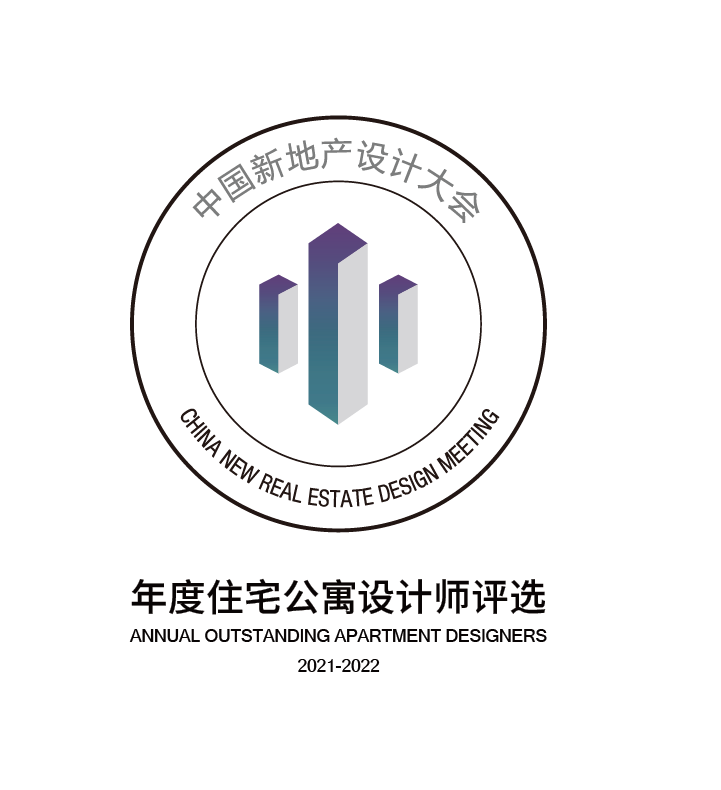 第二部分参评项目资料（*为必填）声    明*我已仔细阅读了本届参评规则，愿意遵守规则的规定，现正式申报申请。参评者签名:__________________日期: _________________1）参评申请者1）参评申请者1）参评申请者1）参评申请者中文名*英文名（英文统一大写）毕业院校*设计年限*现任公司*职务*手机*邮箱*微信号*联系地址*个人简介*（不超过200字）一句话设计宣言*设计师形象照*另附文件，jpg格式，无水印，每张300dpi以上另附文件，jpg格式，无水印，每张300dpi以上另附文件，jpg格式，无水印，每张300dpi以上2）日常联系人（*如与参评者一致可不填）2）日常联系人（*如与参评者一致可不填）2）日常联系人（*如与参评者一致可不填）2）日常联系人（*如与参评者一致可不填）手机邮箱微信号联系地址项目名称*竣工时间地点*     年      月         省      市项目面积*       平方米拍摄时间 拍摄团队设计说明*（不少于200字）项目图片*另附文件，jpg格式，无水印，每张300dpi以上